ПОЯСНЮВАЛЬНА ЗАПИСКА     Програму для вступного випробування розроблено на основі Програми зовнішнього незалежного оцінювання з української мови та літератури 2020року.     Зважаючи на варіативність програм з української літератури для загальноосвітніх навчальних закладів, до програми внесено персонапії письменників і художні твори, вивчення яких передбачено всіма чинними програмами і відображено в усіх підручниках, рекомендованих Міністерством освіти і науки України.     Матеріал програми розподілено за такими розділами: «Українська мова»(«Фонетика. Графіка. Орфоепія. Орфографія», «Лексикологія. Фразеологія»,«Будова слова. Словотвір», «Морфологія», «Синтаксис», «Стилістика», «Розвиток мовлення») та «Українська література» («Усна народна творчість»,«Давня українська література», «Література кінця XVIII - початку XX ст.», «Література XX ст.», «Твори українських письменників-емігрантів», «Сучасний літературний процес»).     Мета й завдання вивчення української мови та літератури визначені державною програмою з української мови та літератури, яка водночас визначає основний зміст навчання і вимоги та критерії оцінювання його результатів.     Основна мета вивчення української мови та літератури у навчальних закладах України на сучасному етапі полягає у формуванні національно свідомої, духовно багатої мовної особистості, яка володіє вміннями й навичками вільно, комунікативно виправдано користуватися засобами державної мови - її стилями, типами, жанрами в усіх видах мовленнєвої діяльності.Зміст програми:1. Фонетика. ГрафікаФонетика як розділ мовознавчої науки про звуковий склад мови. Голосні й приголосні звуки. Приголосні тверді і м'які, дзвінкі й глухі. Позначення звуків мовлення на письмі. Алфавіт. Співвідношення звуків і букв. Звукове значення букв я, ю, є, ї, щ. Склад. Складоподіл. Наголос, наголошені й ненаголошені склади. Уподібнення приголосних звуків. Спрощення в групах приголосних. Найпоширеніші випадки чергування голосних і приголосних звуків. Основні випадки чергування у-в, і-й.2. Лексикологія. ФразеологіяЛексикологія як учення про слово. Ознаки слова як мовної одиниці. Лексичне значення слова. Багатозначні й однозначні слова. Пряме та переносне значення слова. Омоніми. Синоніми. Антоніми. Лексика української мови за походженням. Власне українська лексика. Лексичні запозичення з інших мов. Загальновживані слова. Професійна, діалектна, розмовна лексика. Терміни. Поняття про стійкі сполуки слів і вирази. Фразеологізми. Приказки, прислів'я, афоризми.3. Будова слова. СловотвірБудова слова. Основа слова й закінчення. Значущі частини слова: корінь, префікс, суфікс, закінчення. Словотвір. Твірні основи при словотворенні. Основа похідна й непохідна. Основні способи словотворення в українській мові: префіксальний, префіксально-суфіксальний, суфіксальний, безафіксний, складання слів або основ, перехід з однієї частини мови в іншу. Основні способи творення іменників, прикметників, дієслів, прислівників. Складні слова. Способи їх творення. Сполучні голосні [о], [е] у складних словах.4. Морфологія. 4.1. ІменникМорфологія як розділ мовознавчої науки про частини мови. Іменник як частина мови: значення, морфологічні ознаки, синтаксична роль. Іменники власні та загальні, істоти й неістоти. Рід іменників: чоловічий, жіночий, середній. Іменники спільного роду. Число іменників. Іменники, що вживаються в обох числових формах. Іменники, що мають лише форму однини або лише форму множини. Відмінки іменників. Відміни іменників: перша, друга, третя, четверта. Поділ іменників першої та другої відмін на групи. Особливості вживання та написання відмінкових форм. Букви -а(-я),  -у(-ю) в закінченнях іменників другої відміни. Відмінювання іменників, що мають лише форму множини. Невідмінювані іменники в українській мові. Написання і відмінювання чоловічих і жіночих імен по батькові.4.2. Прикметник	Прикметник як частина мови: значення, морфологічні ознаки, синтаксична роль. Розряди прикметників за значенням: якісні, відносні та присвійні. Явища взаємопереходу прикметників з одного розряду в інший. Якісні прикметники. Ступені порівняння якісних прикметників: вищий і найвищий, способи їх творення (проста й складена форми). Зміни приголосних при творенні ступенів порівняння прикметників. Особливості відмінювання прикметників (тверда й м'яка групи).4.3. ЧислівникЧислівник як частина мови: значення, морфологічні ознаки, синтаксична роль. Розряди числівників за значенням: кількісні (на позначення цілих чисел, дробові, збірні) й порядкові. Групи числівників за будовою: прості й складені.4.4. ЗайменникЗайменник як частина мови: значення, морфологічні ознаки, синтаксична роль. Співвіднесеність займенників з іменниками, прикметниками й числівниками. Розряди займенників за значенням: особові, зворотний, присвійні, вказівні, означальні, питальні, відносні, неозначені, заперечні. Особливості їх відмінювання. Творення й правопис неозначених і заперечних займенників.4.5. ДієсловоДієслово як частина мови: значення, морфологічні ознаки, синтаксична роль. Форми дієслова: дієвідмінювані, відмінювані (дієприкметник) і незмінні (інфінітив, дієприслівник, форми на -но, -то). Безособові дієслова. Види дієслів: доконаний і недоконаний. Творення видових форм. Часи дієслова: минулий, теперішній, майбутній. Способи дієслова: дійсний, умовний, наказовий. Творення форм умовного та наказовою способів дієслів. Словозміна дієслів І та II дієвідміни. Особові та числові форми дієслів (теперішнього та майбутнього часу й наказового способу). Родові та числові форми дієслів (минулого часу й умовного способу). Чергування приголосних в особових формах дієслів теперішнього та майбутнього часу.Дієприкметник як особлива форма дієслова: значення, морфологічні ознаки, синтаксична роль. Активні та пасивні дієприкметники. Творення активних і пасивних дієприкметників теперішнього й минулого часу. Відмінювання дієприкметників. Дієприкметниковий зворот. Безособові форми на -но, -то.Дієприслівник як особлива форма дієслова: значення, морфологічні ознаки, синтаксична роль. Дієприслівники доконаного й недоконаного виду, їх творення. Дієприслівниковий зворот.4.6. ПрислівникПрислівник як частина мови: значення, морфологічні ознаки, синтаксична роль. Розряди прислівників за значенням. Ступені порівняння прислівників: вищий і найвищий. Зміни приголосних при творенні прислівників вищого та найвищого ступенів. Правопис прислівників на -о, -е (утворених від прикметників і дієприкметників). Написання разом, окремо й через дефіс прислівників і сполучень прислівникового типу.4.7. Службові частини мовиПрийменник як службова частина мови. Групи прийменників за походженням: непохідні (первинні) й похідні (вторинні, утворені від інших слів). Групи прийменників за будовою: прості, складні й складені. Зв'язок прийменника з непрямими відмінками іменника. Правопис прийменників.Сполучник як службова частина мови. Групи сполучників за значенням і синтаксичною роллю: сурядні (єднальні, протиставні, розділові) й підрядні (часові, умовні, способу дії, мети, допустові, порівняльні, з'ясувальні, наслідкові). Групи сполучників за вживанням (одиничні, парні, повторювані) та за будовою (прості, складні, складені). Правопис сполучників.Частка як службова частина мови. Групи часток за значенням і вживанням: формотворчі, словотворчі, модальні. Правопис часток.5. Синтаксис5.1. СловосполученняЗавдання синтаксису. Словосполучення й речення як основні одиниці синтаксису. Підрядний і сурядний зв'язок між словами й частинами складного речення. Головне й залежне слово в словосполученні. Типи словосполучень за морфологічним вираженням головного слова. Словосполучення непоширені й поширені.5.2. РеченняРечення як основна синтаксична одиниця. Граматична основа речення. Порядок слів у реченні. Види речень у сучасній українській мові: за метою висловлювання (розповідні, питальні й спонукальні); за емоційним забарвленням (окличні й неокличні); за будовою (прості й складні); за складом граматичної основи (двоскладні й односкладні); за наявністю чи відсутністю другорядних членів (непоширені й поширені); за наявністю необхідних членів речення (повні й неповні); за наявністю чи відсутністю ускладнювальних засобів (однорідних членів речення, вставних слів, словосполучень, речень, відокремлених членів речення, звертання).5.2.1. Просте двоскладне реченняПідмет і присудок як головні члени двоскладного речення. Особливості узгодження присудка з підметом. Способи вираження підмета. Типи присудків: простий і складений (іменний і дієслівний). Способи їх вираження.5.2.2. Другорядні члени речення у двоскладному й односкладному реченні Означення узгоджене й неузгоджене. Прикладка як різновид означення. Додаток. Типи обставин за значенням. Способи вираження означень, додатків, обставин. Порівняльний зворот Функції порівняльного звороту в реченні (обставина способу дії, присудок).5.2.3. Односкладні реченняГраматична основа односкладного речення. Типи односкладних речень за способом вираження та значенням головного члена: односкладні речення з головним членом у формі присудка (означено-особові, неозначено-особові, узагальнено-особові, безособові) та односкладні речення з головним членом у формі підмета (називні). Способи вираження головних членів односкладних речень. Розділові знаки в односкладному реченні.Просте ускладнене речення Речення з однорідними членами. Узагальнювальні слова в реченнях з однорідними членами. Речення зі звертанням. Звертання непоширені й поширені. Речення зі вставними словами, словосполученнями, реченнями, їх значення. Речення з відокремленими членами. Відокремлені означення, прикладки (непоширені й поширені), відокремлені додатки, обставини. Відокремлені уточнювальні члени речення. Розділові знаки в ускладненому реченні.5.2.5. Складне реченняОзнаки складного речення. Засоби зв'язку простих речень у складному:1) інтонація й сполучники або сполучні слова;інтонація.Типи складних речень за способом зв'язку їх частин: сполучникові й безсполучникові. Сурядний і підрядний зв'язок між частинами складного речення.5.2.5.1. Складносурядне реченняЄднальні, протиставні та розділові сполучники в складносурядному реченні. Смислові зв'язки між частинами складносурядного речення.Складнопідрядне реченняСкладнопідрядне речення, його будова. Головне й підрядне речення.Підрядні сполучники й сполучні слова як засоби зв'язку у складнопідрядному реченні. Основні види підрядних речень: означальні, з'ясувальні, обставинні (місця, часу, способу дії та ступеня, порівняльні, причини, наслідкові, мети, умовні, допустові). Складнопідрядні речення з кількома підрядними, їх типи за характером зв'язку між частинами:1) складнопідрядні речення з послідовною підрядністю;2) складнопідрядні речення з однорідною підрядністю;3) складнопідрядні речення з неоднорідною підрядністю.5.2.5.3. Безсполучникове складне реченняТипи безсполучникових складних речень за характером смислових відношень між складовими частинами-реченнями:1) з однорідними частинами-реченнями (рівноправними);2) з неоднорідними частинами (пояснюваною і пояснювальною). Розділові знаки в безсполучниковому складному реченні.5.2.5.4. Складні речення з різними видами сполучникового та безсполучникового зв'язкуСкладні речення з різними видами сполучникового й безсполучникового зв'язку. СтилістикаСтилі мовлення (розмовний, науковий, художній, офіційно-діловий, публіцистичний, конфесійний), їх основні ознаки, функції.7. ОрфоепіяВідображення вимови голосних (наголошених і ненаголошених) через фонетичну транскрипцію. Відображення вимови приголосних звуків:1. [дж], [дз], [дз’];2. [ґ];3. [ж], [ч], [ш], [дж];4. груп приголосних (уподібнення, спрощення);5. м'яких приголосних;6. подовжених. Вимова слів з апострофом.8. ОрфографіяПравопис літер, що позначають ненаголошені голосні [е], [и], [о] в коренях слів. Спрощення у групах приголосних. Сполучення йо, ьо. Правила вживання м'якого знака. Правила вживання апострофа. Подвоєння букв на позначення подовжених м'яких приголосних і збігу однакових приголосних звуків. Правопис префіксів і суфіксів. Позначення чергування приголосних звуків на письмі. Правопис великої літери. Лапки у власних назвах. Написання слів іншомовного походження. Основні правила переносу слів з рядка в рядок. Написання складних слів разом і через дефіс. Правопис складноскорочених слів. Написання чоловічих і жіночих імен по батькові, прізвищ. Правопис відмінкових закінчень іменників, прикметників. Правопис н та нн у прикметниках і дієприкметниках, не з різними частинами мови.9. Розвиток мовленняЗагальне уявлення про спілкування й мовлення; види мовленнєвої діяльності; адресант і адресат мовлення; монологічне й діалогічне мовлення; усне й писемне мовлення; основні правила спілкування. Тема й основна думка висловлювання. Вимоги до мовлення (змістовність, логічна послідовність, багатство, точність, виразність, доречність, правильність). Текст як середовище функціонування мовних одиниць.Основні ознаки тексту: зв’язність, комунікативність, членованість, інформативність. Зміст і будова тексту, поділ тексту на абзаци, мікротеми. Способи зв'язку речень у тексті. Класифікація текстів за сферою використання, метою, структурними особливостями. Тексти різних стилів, типів, жанрів мовлення.УКРАЇНСЬКА ЛІТЕРАТУРАРозділ 1. Усна народна творчістьЗагальна характеристика календарно-обрядових, суспільно-побутових і родинно-побутових пісень.Пісні Марусі Чурай. «Віють вітри», «Засвіт встали козаченьки».Історичні пісні. «Ой Морозе, Морозенку», «Чи не той то хміль...».Тематика, образи, зміст народних дум і балад. «Дума про Марусю Богуславку». Балада «Ой летіла стріла».Розділ 2. Давня українська література«Повість минулих літ» (уривки про заснування Києва, про помсту княгині Ольги).«Слово про похід Ігорів».Григорій Сковорода. «De libertate», «Всякому місту - звичай і права», «Бджола та Шершень».Розділ 3. Література кінця XVIII - початку XX ст.Іван Котляревський. «Енеїда», «Наталка Полтавка».Тарас Шевченко. «Катерина», «Кавказ», «Сон (У всякого своя доля...)», «І мертвим, і живим, і ненарожденним...», «Заповіт».Пантелеймон Куліш. «Чорна рада».Іван Нечуй-Левицький. «Кайдашева сім’я».Панас Мирний. «Хіба ревуть воли, як ясла повні?».Іван Карпенко-Карий. «Мартин Боруля».Іван Франко. «Захар Беркут», «Чого являєшся мені у сні?..», «Мойсей».Розділ 4. Література XX ст.Михайло Коцюбинський. «Тіні забутих предків», «Intermezzo».Василь Стефаник. «Камінний хрест».Ольга Кобилянська. «Valse  melancoligue».Леся Українка. «Contra spem spero!», «Лісова пісня».Микола Вороний. «Блакитна Панна».Олександр Олесь. «Чари ночі», «О слово рідне! Орле скутий!..».Павло Тичина. «О, панно Інно...», «Пам’яті тридцяти», «Ви знаєте, як липа шелестить...».Максим Рильський. «У теплі дні збирання винограду...».Микола Хвильовий. «Я (Романтика)».Юрій Яновський. «Майстер корабля».Володимир Сосюра. «Любіть Україну!».Валер’ян Підмогильний. «Місто».Остап Вишня. «Моя автобіографія», «Сом».Микола Куліш. «Мина Мазайло».Богдан-Ігор Антонич. «Різдво».Олександр Довженко. «Зачарована Десна»Андрій Малишко. «Пісня про рушник».Василь Симоненко.  «Ти знаєш, що ти - людина...», «Задивляюсь у твої зіниці...», «Лебеді материнства».Василь Голобородько. «Наша мова».Олесь Гончар. «Модри Камень».Григір Тютюнник. «Три зозулі з поклоном».Василь Стус. «Господи, гніву пречистого…».Іван Драч. «Балада про соняшник».Дмитро Павличко. «Два кольори».Ліна Костенко. «Страшні слова, коли вони мовчать», «Маруся Чурай».Розділ 5. Твори українських письменників-емігрантівІван Багряний. «Тигролови».Євген Маланюк. «Уривок з поеми».Розділ 6. Сучасний літературний процесЗагальний огляд, основні тенденції. Постмодернізм як літературне явище.СПИСОК РЕКОМЕНДОВАНОЇ ЛІТЕРАТУРИ1. Авраменко О.М., Українська мова та література: Збірник завдань у тестовій формі: І частина. - К.:Грамота, 2017. - 80с.2. Авраменко О. М. Українська література : Підручн. для 8 кл. загальноосвітн. навч. закл. (рівень стандарту, академічний рівень). — К. : Грамота, 2016. - 256 с.3. Авраменко О.М., Блажко М.Б. Українська мова та література: Довідник.Завдання в тестовій формі. І частина. - К.:Грамота, 2017. - 552с.4. Авраменко А., Тищенко О. Українська мова : правопис у таблицях, тестові завдання : навч. посібн. для підготовки до ДПА та ЗНО для учнів загальноосв. навч. закл. / Олександр Авраменко, Оксана Тищенко. - К. : Книголав, 2017. - 176 с.5. Авраменко О. М., Пахаренко В. І. Українська література : Підручн. для 10кл. загальноосвітн. навч. закл. (рівень стандарту, академічний рівень). — К. :Грамота, 2010.— 280 с.6. Бойко Н. І. Сучасна українська літературна мова: фонетика, фонологія,морфонологія, орфоепія, графіка, орфографія. Практичний курс: навч. посіб.для студ. вищ. навч. закл. / Н. І. Бойко; Ніжин, держ. ун-т ім. М. Гоголя. —Ніжин : Вид-во НДУ ім. М. Гоголя, 2010. — 127 с.7. Глазова О. П., Кузнецов Ю. В. Рідна мова: Підруч. для 5 кл. загальноосвіт. навч. закл. - К.: Педагогічна преса, 2005.8. Глазова О. П., Кузнецов Ю. В. Рідна мова: Підруч. для 6 кл. загальноосвіт. навч. закл. - К.: Педагогічна преса, 2006.9. Дудка О.О., Шевелева Л.А. Українська мова. Комплексний довідник. 5-11 класи. - В-во «Гімназія», 2011.10. Дудка О.О., Шевелева Л.А. Український правопис. Практикум. 5-11 класи. – В-во «Гімназія», 2011.11. Заболотний О.В., Заболотний В.В. Українська мова: Підручн. для 9 кл. загальноосвітн. навч. закл. (рівень стандарту, академічний рівень). — К. : Генеза, 2017. —269 с.12. Заболотний О.В., Заболотний В.В. Українська мова: Підручн. для 10 кл.загальноосвітн. навч. закл. (рівень стандарту, академічний рівень). — К. : Генеза, 2010. —227 с.13. Заболотний О.В., Заболотний В.В. Українська мова: Підручн. для 11 кл.загальноосвітн. навч. закл. (рівень стандарту, академічний рівень). — К. : Генеза, 2012. — 256 с.14. Козачук Г.О. Українська мова для абітурієнтів: навчальний посібник. – К.: Вища школа, 2007.15. Мовчан Р. В. Авраменко О. М., Пахаренко В. І. Українська література :Підручн. для 11 кл. загальноосвітн. навч. закл. (рівень стандарту, академічний рівень). — К. : Грамота, 2011. — 357 с.16. Олійник О. Б. Українська мова: Підручн. для 8 кл. серед, шк. - К.: Вікторія, 2004.17. Орфографія української мови: просто про складне / Радченко І.  – К.: Шкільний світ, 2008.18. Пентилюк М.І., Гайдаєнко І.В. Українська мова: Підручник. – К.: Освіта, 2009.19. Передрій Г. P., Скуратівський Л. В., Шелехова Г. Т., Остаф Я. І. Рідна мова: Підруч. для 7 кл. - К.: Освіта, 2003.20. Плющ М.Я., Грипас Н.Я. Граматика української мови в таблицях: навчальний посібник. – К.: Вища школа, 2004. 21. Степанишин Б. І. Українська література: Підруч. для 9 кл. загальноосвіт.навч. закл. - К.: Арт-освіта, 2004.22. Українська література: підруч. для 8-го кл. загальноосвіт. навч. закл./ О.М.Авраменко. – К.:Грамота, 2016. – 256с.23. Українська література: підруч. для 8-го кл. загальноосвіт. навч. закл./   Олена Міщенко. – К.:Грамота, 2016. – 272с.24. Українська література: підруч. для 9-го кл. загальноосвіт. навч. закл./   Олена Міщенко. – К.:Грамота, 2017. – 280с.25. Українська література: підруч. для 10 кл. закладів загальн. серед. освіти (профільний рівень)./ О.І.Борзенко, О.В.Лобусова. – Х.:Ранок, 2018. – 240с.26. Українська література (рівень стандарту): підруч. для 10 кл. закладів загальн. серед. освіти / Олександр Авраменко, Василь Пахаренко. – К.:Грамота, 2018. – 256с.: іл.27. Українська література (рівень стандарту): підруч. для 11 кл. закладів загальн. серед. освіти / Олександр Авраменко. – К.:Грамота, 2019. – 256с.: іл..28. Українська література (рівень стандарту): підруч. для 11 кл. закладів загальн. серед. освіти / Л.Т.Коваленко, Н.І.Бернадська. – К.: Видавничий дім «Освіта», 2019. – 256с.: іл.29. Шелехова Г. Т., Остаф Я. І., Скуратівський JI. В. Рідна мова: Підручникдля 9 кл. - К.: Освіта, 2002.30. Ющук І.П. Практикум з правопису української мови. – К.: Освіта, 2007. 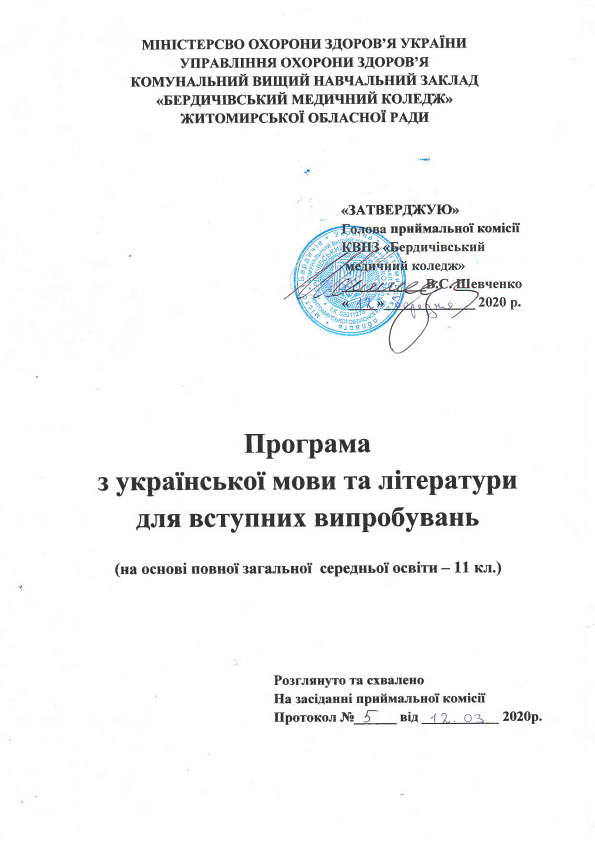 